UNIVERSITY OF SUFISM AND MODERN SCIENCES BHITSHAH, SINDH, PAKISTAN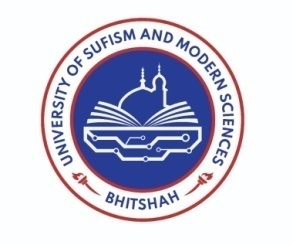 EXCELLENCE | INTEGRITY | LEADERSHIPAPPLICATION FORM FOR THE POST OF PROJECT DIRECTORPost applied for: _____________________________Application Fee/DD: Bank________________No. ___________Dated:___________________ACADEMIC QUALIFICATIONSEXPERIENCE (attach extra sheets if needed)TRAINING ANY OTHER QUALIFICATIONSINSTRUCTIONS AND FURTHER INFORMATION: Interested candidates may send their applications along with demand draft / Pay Order of Rs.2,000/- (non refundable) as processing Fee of applications in favour of Director Finance and application form should reach on or before 31-1-2022. Application form can be downloaded from website www.usms.edu.pk. Application form received after due date will not be considered.Candidates have to submit copy bio-data/CV, attested copies of educational certificate and photograph. Candidates serving in government/Semi-government and autonomous bodies should apply through proper channel accompanied by NOC from the employer and will be responsible for getting themselves relived properly from their department. An advance copy of application must be sent so as to reach within due date.The age limit is 45-55 years. Age, qualification and experience shall be calculated examined as on closing date of submission of applications.Incomplete applications i.e. without educational, professional and experience certificate, processing fee etc. or applications received after the specified date shall not be entertained.  The envelope should be marked with the post applied for. Application form received after due date will not be considered.The university reserves the right of cancellation of advertised post.Only short listed candidates shall be called for the test and interview and non-eligible candidates will not be informed. No TA/DA will be admissible for appearing at the interview/written test.For any query/ information contact Tel: 022-2762234. Applicant’s Signature _________________________________________________________________________________________________________FOR OFFICIAL USE ONLYRecommended / Not RecommendedComments (if any): 	_________________________________________________Signature ______________________UNIVERSITY OF SUFISM AND MODERN SCIENCES,BHITSHAH, SINDH, PAKISTAN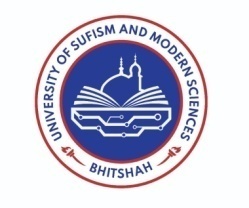               EXCELLENCE | INTEGRITY | LEADERSHIPWRITTEN TEST SLIPName: ___________________________________________________F/Name: _________________________________________________CNIC: ___________________________________________________Postal Address: ____________________________________________________________________________________________________FOR OFFICIAL USE ONLYINSTRUCTIONS:Please bring your original CNIC and original letter of written test with youYou are advised to reach examination hall at least 30 minutes before start of test.No candidate will be admitted to the examination hall after start of the paper.You should bring your black or blue pen and examination pad to be used in the written test.No TA/DA will be admissible for appearing in the written test. The university reserves the right of cancellation of advertised post(s) partly or as a whole. Also reserves the right to increase or decrease number of posts or alter/cancel the test at any time.University of Sufism and Modern SciencesBhitshah, Sindh, Pakistan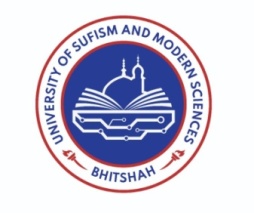 UNIVERSITY OF SUFISM AND MODERN SCIENCES,BHITSHAH, SINDH, PAKISTAN             EXCELLENCE | INTEGRITY | LEADERSHIPWRITTEN TEST SLIPName: ___________________________________________________F/Name: _________________________________________________CNIC: ___________________________________________________Postal Address: ____________________________________________________________________________________________________FOR OFFICIAL USE ONLYINSTRUCTIONS:Please bring your original CNIC and original letter of written test with youYou are advised to reach examination hall at least 30 minutes before start of test.No candidate will be admitted to the examination hall after start of the paper.No TA/DA will be admissible for appearing in the written test. The University reserves the right of cancellation of advertised post(s) partly or as a whole. Also reserves the right to increase or decrease number of posts or alter/cancel the test at any time.University of Sufism and Modern Sciences    Bhitshah, Sindh, PakistanName(in block letters)recent passport size color photoFather’s Namerecent passport size color photoCNIC No.Domicile recent passport size color photoDate of BirthMarital Statusrecent passport size color photoReligionMobile No.recent passport size color photoGenderEmail.recent passport size color photoPostal Addressrecent passport size color photoPermanent AddressCertificate/ DegreeDiscipline/SubjectPassing YearBoard / UniversityGrade/ Div/CGPADesignation/PostFromToRegular/ ContractOrganizationReason of leftS.No.Training YearVenueS.No.QualificationDetailYearUNDERTAKING BY THE APPLICANT:I_____________________________ S/D/W of _________________________do hereby solemnly declare and affirm that I have read and understood the instructions and conditions for appearing in the University Test, and I have filled-up the application form as per instructions given below. In case of any information contained herein is found at any stage to be missing, untrue, false or forged, my candidature can be cancelled at any stage (even after employment, if so revealed later), and I shall be liable to legal action. Date: _____________Thumb Impression ____________ Applicant’s Signature ________________________Designation/PostRoll No.Test DateTest TimeTest CenterDesignation/PostRoll No.Test DateTest TimeTest Center